RESUMEMOHAMEED To work in an organization with a dynamic environment where I can perform my best, expanding my knowledge horizon to translate the mission and philosophy of the organization in to excellent realities.Strengths:Equipped with interpersonal skills to evince professionalism in the administration sector.Highly people oriented and proactive team comrade.Self initiated with highly energy levels and focused towards successful completion of all the tasks undertaken.Current EMPLOYER:  COMPANY          :       lakshmana  multispeciality  hospital.DESIGNATION:         Insurance Co-ordinator. (Since 2014)Responsibilities:Responsible for tie-up with all the Insurance companies, TPAs and Corporate. Responsible for organizing Marketing activities and awareness programs to fellow employees.Ensuring hospital claim documents delivery within time limits.Follow up with TPA for payments.Handling a team with medical professionals for providing good and prompt service to insurance clients.Conducting camps to common public and corporate camp for employees.Take necessary steps to increase hospital bed occupancy.Maintain good relationship with surgeons and consultants.EXPERIENCE:                   COMPANY          :       STAR Electricals. [Sub-Contractor].DESIGNATION  :        Maintenance Engineer.PERIOD               :      June 2010 (To) April 2011. (One year)Major Responsibilities includes in Project:Make arrangements to receive required materials at site.Supervising the Power Cable laying works and makes connection with Electric motors and Control Panels.To Maintain Maintenance record for AC/DC Motors & Generator, HV/LV Cables & Panel Boards.    Reporting to clients for submitting our monthly Invoices.EXPERIENCE:COMPANY          :    STAAN BIO-MED ENGINEERING (P) LIMITED.DESIGNATION   :    Service Engineer.AREA                    :    Maharashtra. (All over).PERIOD                :   July 2011 (To) Dec. 2013 (Two and Half years).Responsibilities:Keeping up to date on administrative responsibilities such as maintaining customer service logs and internal service records in a timely manner. Ordering and managing repair parts cycle times.Utilizing the escalation process, Resolve customer service delivery issues and conducting root cause analysis that will lead to effective problem solving. Implant TRAININGS:  MCNOLD Electrical Equipments Pvt Ltd.,BSNL.,ASSEFA Dairy Development FederationSoftware skills:Ms-office (Word, Excel, PowerPoint).ACHIEVMENTS:  Good Organizing done in my College Symposium for EEE dept  in P.T.R. College of Engg & Tech, Madurai.EDUCATIONAL QUALIFICATIONS: PERSONAL DETAILS:      Date of Birth           : 25th DEC 1988       Gender                     :  Male       Nationality               :  Indian       Material Status           :  Married      Languages Known   :  Tamil, Hindi, EnglishJob Seeker First Name / CV No: 1716282Click to send CV No & get contact details of candidate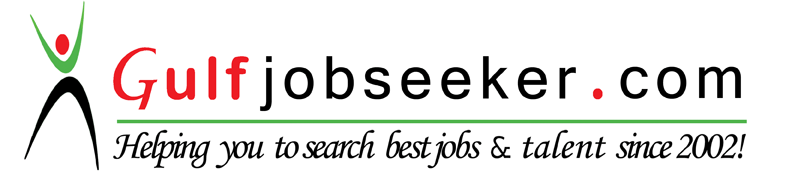 COURSE UNIVERSITY PERIOD  OF STUDY NAME OF INSTUTION AGGREGATE B.E[EEE]Anna University2007-10P.T.R College of Engg & Tech Madurai63.55%DIPLOMA[EEE]State BoardMarch 2007K.L.N Polytechnic College,  Madurai73.3%SSLCState Board Apr 2004P.K.N. Higher Secondary School,Thirumangalam 80.4%